Начальника                      
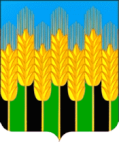 АДМИНИСТРАЦИЯНОВОДМИТРИЕВСКОГО СЕЛЬСКОГО ПОСЕЛЕНИЯ СЕВЕРСКОГО РАЙОНАПОСТАНОВЛЕНИЕстаница Новодмитриевскаяот 14.11.2022г.                                                                                                            №146О внесении изменений в постановление администрации Новодмитриевского сельского поселения Северского района «Об утверждении муниципальной программы «Молодёжь Северского района» на 2021-2023 годы в Новодмитриевском сельском поселении № 147 от 12.11.2020 годаВ соответствии со ст. 179 Бюджетного кодекса Российской Федерации, с постановлением администрации Новодмитриевского сельского поселения Северского района от 12 ноября 2014 года № 243 «Об утверждении Порядка принятия решения о разработке, формировании, реализации муниципальных программ Новодмитриевского сельского поселения Северского района,
 п о с т а н о в л я ю:           1. Внести изменения в приложение к постановлению администрации Новодмитриевского сельского поселения северского района «Об утверждении муниципальной программы «Молодёжь Северского района» на 2021-2023 годы в Новодмитриевском сельском поселении № 147 от 12.11.2020 года, приложение изложить в новой редакции.2.	 Общему отделу (Колесникова М.Н.) разместить настоящее постановление на официальном сайте.3.	 Контроль за выполнением настоящего постановления возложить на начальника общего отдела (Колесникову М.Н.).4. 	Постановление вступает в силу со дня его официального обнародования.Глава Новодмитриевского сельскогопоселения Северского района					          И.А. ГоловинПриложение к постановлениюадминистрации Новодмитриевского сельского поселения Северского районаот 14.11.2022г.  №146Муниципальная Программа«Молодёжь Северского района» на 2021-2023 годы в Новодмитриевском сельском поселении ПАСПОРТМуниципальной Программы «Молодёжь Северского района» на 2021-2023 годы в Новодмитриевском сельском поселении Проблема и обоснование необходимости ее решенияГосударственная молодежная политика является системой государственных приоритетов и мер, направленных на создание условий и возможностей для успешной социализации и эффективной самореализации молодежи, для развития ее потенциала в интересах России и Кубани и, следовательно, на социально-экономическое и культурное развитие страны, обеспечение ее конкурентоспособности и укрепление национальной безопасности. Государственная молодежная политика формируется и реализуется органами государственной власти и местного самоуправления при участии молодежных и детских общественных объединений, неправительственных организаций и иных, юридических и физических лиц и ориентирована преимущественно на граждан Российской Федерации в возрасте от 14 до 30 лет, в том числе на молодых людей, оказавшихся в трудной жизненной ситуации, а также на молодые семьи.От позиции молодежи в общественно-политической жизни, ее уверенности в завтрашнем дне и активности будет зависеть темп продвижения России и Кубани по пути демократических преобразований. Именно молодые люди должны быть готовы к противостоянию политическим манипуляциям и экстремистским призывам. Опыт реализации молодежной политики показывает, что эффективным направлением работы с молодежью является вовлечение ее в деятельность общественных организаций, объединений, а так же клубов по месту жительства. С целью профилактики наркомании, табакокурения и алкоголизма в подростково-молодежной среде, пропаганды здорового образа жизни, в рамках реализации Программы планируется проведение различного рода мероприятий. Цели, задачи, сроки и этапы реализации программыГлавной целью программы является создание благоприятных экономических, социальных, организационно-правовых условий для воспитания, обучения и развития молодых граждан.Для достижения основной цели программы необходимо решение следующих задач: создание  условий для гражданского становления, патриотического               воспитания и физического  развития молодежи;решение социально-экономических  проблем молодежи;осуществление социальной адаптации и защиты молодежи;решение вопросов профессионального обучения и  обеспечения занятости молодежи;творческое и интеллектуальное развитие молодежи;взаимодействие с молодежными общественными объединениями;правовая защита и социальная поддержка молодых граждан.Сроки реализации программы – 2021-2023 годы.Перечень мероприятий программы на годОбоснование ресурсного обеспеченияФинансирование Программы осуществляется за счет средств местного бюджета. Планируемый объем финансирования составляет 279,4 тыс. рублей.Оценка социально-экономической эффективности программыСоздание необходимых правовых, социально-экономических условий для физического, психологического, нравственного, социального, эмоционального, познавательного и культурного развития детей, в том числе, находящихся в трудной жизненной ситуации. Вовлечение молодежи в социальную практику и информирование о потенциальных возможностях ее развития; развитие сознательной активности молодежи; интеграция молодых людей, оказавшихся в трудной жизненной ситуации, в жизнь общества.Критерии выполнения программыВ итоге реализации Программы ожидается:повышение уровня гражданского и патриотического воспитания молодых граждан;улучшение здоровья молодого поколения, снижение смертности среди молодежи, темпов распространения наркомании и алкоголизма в молодежной среде, роста безработицы среди молодежи;развитие социальной инфраструктуры для молодежи;рост общественно-политической и деловой активности молодежи;снижение темпов роста безнадзорности среди детей и подростковМеханизмы реализации программыОрганизацию, координацию деятельности исполнителей, уточнение ежегодных объемов финансирования и контроль за реализацией Программы осуществляет администрацией Новодмитриевского сельского поселения в рамках своей компетенции. Для реализации Программы в качестве исполнителей могут привлекаться организации, образующие социальную инфраструктуру для молодежи, молодежные, детские общественные объединения, иные негосударственные организации.Начальник финансового отдела				        И.В. Хомякова